           TUMUT BASKETBALL ASSOCIATION – 2021 Spring Competition Team Nomination  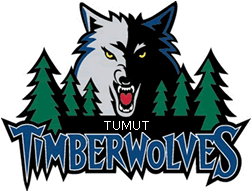 TEAM NOMINATIONS FOR THE SPRING COMP MUST BE EMAILED TO tumutbasketball@gmail.com  Team grading/playing nights will then be published in the paper and on Facebook.  Following grading, individuals can go online to renew membership if applicable and pay game fees.TEAM NAME: _____________________________ NOM. GRADE: _________ ACTUAL GRADE:  ________ TEAM COLOURS - Tops: __________________________ Bottoms: ________________________________TEAM CONTACT PERSON: _________________________________ / _____________________________TEAM CONTACT PHONE: ____________________ TEAM CONTACT EMAIL: _______________________TEAM NOMINATED REFEREES: 1. _____________________________ 2. __________________________TUMUT BASKETBALL ASSOCIATION STRONGLY RECOMMENDS THAT EVERY PLAYER HAS AMBULANCE COVERAnyone wishing to book the stadium for training purposes MUST book through the stadium manager, please contact tumutbasketball@gmail.comPlayer NameBest contact number(Mobile preferred)Email address NOTE: required for online registrationSchool YearIf registering with a second team, please fill in below with team and grade.e.g., Dragons MBPlayer NameBest contact number(Mobile preferred)Date of BirthEmail address NOTE: required for online registrationSchool YearIf registering with a second team, please fill in below with team and grade.e.g., Dragons MBDate Rego paid online$50 game fee paid online(Only Yr 7 and above)1.2.3.4.5.6.7.8.9.     No more than 9 players recommended